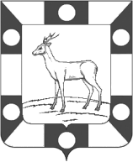 Администрациягородского ПОСЕЛЕНИЯ Петра дубраваМУНИЦИПАЛЬНОГО РАЙОНА Волжский САМАРСКОЙ ОБЛАСТИПОСТАНОВЛЕНИЕОт 19.02.2021 года № 46О проведении публичных слушаний по вопросу 
о внесении изменений в Правила благоустройства
городского поселения Петра Дубрава муниципального района Волжский Самарской областиВ соответствии со статьями 31, 33 Градостроительного кодекса Российской Федерации, руководствуясь статьей 28 Федерального закона 
от 6 октября 2003 года № 131-ФЗ «Об общих принципах организации местного самоуправления в Российской Федерации», Уставом городского поселения Петра Дубрава муниципального района Волжский Самарской области, «Порядком организации и проведения публичных слушаний по вопросам градостроительной деятельности на территории городского поселения Петра Дубрава муниципального района Волжский Самарской области», утвержденного Постановлением Администрации городского поселения Петра Дубрава №233 от 31.07.2019г.Администрация городского поселения Петра Дубрава Постановляет:Провести на территории городского поселения Петра Дубрава муниципального района Волжский Самарской области публичные слушания по вопросу о внесении изменений в Правила благоустройства городского поселения Петра Дубрава м. р. Волжский Самарской области, утвержденные Решением Собрания представителей от 24.10.2018№113, в соответствии части (ст.1.6) изложения в новой редакции понятия «газон»:«Газон» - элемент благоустройства, обрамленный бортовым камнем (иным видимым ограждением), представляющим собой искусственно созданный участок поверхности, в том числе с травяным покрытием зелёных насаждений и парковых сооружений».   2. Срок проведения публичных слушаний по вопросам, вынесенных на публичные слушания  – с 24 февраля  2021 года по 31 марта 2021 года. 3. Органом, уполномоченным на организацию и проведение публичных слушаний в соответствии с настоящим постановлением, является Комиссия по подготовке проекта правил землепользования и застройки городского поселения Петра Дубрава муниципального района Волжский Самарской области (далее – Комиссия).4. Место проведения публичных слушаний (место ведения протокола публичных слушаний) в городском поселении Петра Дубрава муниципального района Волжский Самарской области: 443546, Самарская область, Волжский район, поселок Петра Дубрава, ул. Климова, 7.5. Прием замечаний и предложений от жителей поселения и иных заинтересованных лиц по  вопросам, вынесенных на публичные слушания осуществляется по адресу, указанному в пункте 4 настоящего постановления, в рабочие дни с 9 часов до 16 часов.6. Прием замечаний и предложений от жителей поселения и иных заинтересованных лиц по вопросам, вынесенных на публичные слушания прекращается 26 марта 2021 г.7. Назначить лицом, ответственным за ведение протокола публичных слушаний, протоколов мероприятий по информированию жителей поселения по вопросу публичных слушаний, а также лицом, уполномоченным на проведение мероприятий по информированию населения по вопросам публичных слушаний, В.Ф. Бибаева 8. Опубликовать настоящее постановление в печатном средстве информации  г. п. Петра Дубрава  «Голос Дубравы» и  разместить  на официальном сайте г.п. Петра Дубрава в сети «Интернет».9.Настоящее Постановление вступает в силу со дня официального опубликования.Бибаев В.Ф. 226-28-88Глава городского поселения Петра Дубрава муниципального района Волжский Самарской областиВ.А.Крашенинников